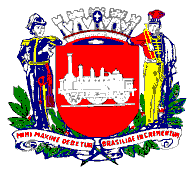 Estado do Rio de JaneiroPrefeitura Municipal de VassourasSecretaria Municipal de AdministraçãoÀ Secretaria Municipal de Administração.Senhor Secretário.REQUERIMENTO DE LICENÇA PRÊMIOVenho solicitar a Vossa Senhoria a Concessão de Gozo de Licença Prêmio de:(  )  30 (trinta) dias, a serem usufruídos no período de:______________________________________________.(  )  60 (sessenta) dias, a serem usufruídos no período de:____________________________________________.(  )  90 (noventa) dias, a serem usufruídos no período de:____________________________________________.Neste Termos,Peço Deferimento.__________________________________Assinatura do RequerenteVassouras, _____/_____/2017.____________________________________________________________________________________________(  ) Defiro, não necessitando a substituição do servidor.(  ) Defiro, necessitando a substituição do servidor pelo:______________________________________________.(  ) Indeferido._________________________________Chefia ImediataObs:. Este requerimento tem que obedecer o prazo mínimo de 30 dias antes do período a ser gozado de licença prêmio, para abertura do mesmo.Nome:                                                                                                      Data de Admissão:Cargo:                                                                       Matricula:                            Telefone:Atuando na Secretaria Municipal de: